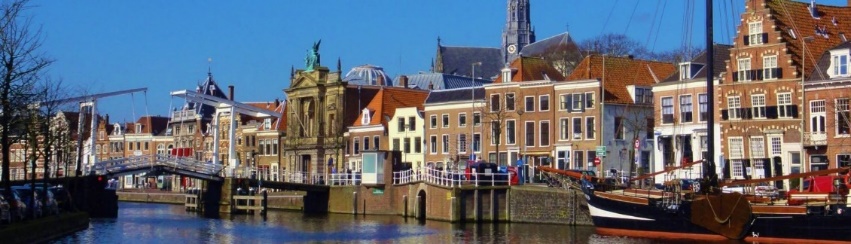 FOP Lustrum Symposium & Familiebijeenkomst2019 
Vrijdag 4 – Zondag 6 Oktober 2019
Van der Valk Hotel  , Toekanweg 2, 2035 LC Haarlem 
Voorlopig programmaFOP Lustrum Symposium & Familiebijeenkomst2019 
Vrijdag 4 – Zondag 6 Oktober 2019
Van der Valk Hotel  , Toekanweg 2, 2035 LC Haarlem 
Voorlopig programmaFOP Lustrum Symposium & Familiebijeenkomst2019 
Vrijdag 4 – Zondag 6 Oktober 2019
Van der Valk Hotel  , Toekanweg 2, 2035 LC Haarlem 
Voorlopig programmaVrijdag  
4 oktober 201913.00 -17.00 Wetenschappelijke bijeenkomst ( artsen/onderzoekers) over
preklinisch FOP onderzoek
met bijdragen vanuit UPenn, Oxford, Boston, 
FOP Expertise Centrum AmsterdamUMC, locatie VUmc,  
LUMC
19.00 -21.00WELKOMSTDINER fop-families, sprekers & buitenlandse gastenZaterdag
5 oktober 2019ochtendprogramma
09.00 – 12.45 Simultaan vertaling NED ↔Engels

Klinisch FOP onderzoek
- over lopende en komende klinische studies :
Medische zorg en behandeling bij FOP 
- ICC richtlijn voor medische behandeling bij Fop 

-relatie patiëntenorganisaties en farmaceutische industrie
-IFOPA programma “Resource&Connect” : over hulpmiddelen en onafhankelijkheid.middagprogramma 
13.45 -16.45
Workshop voor Fop families  Het Cruquius Museum, rondleiding, over de eeuwenoude Hollandse strijd tegen het water
www.haarlemmermeermuseum.nlBezoek aan het Imaging Centre AmsterdamUMC/Vumc.16.45 -18.00Uitreiking eerste exemplaren FOP Lustrumboek
Borrel & muziek
afsluiting dagprogramma19.00 – 22.00Diner FOP families en genodigdenZondag 
6 Oktober 2019ochtendConsulten op afspraak met FOP artsenInformatie en aanmelding  :  info@fopstichting.nl of niepcej66@gmail.com
Janine Schroots-Niepce, 1e secretaris FOP stichting Nederland + 31-78 621 28 16
www.fopstichting.nl 
Informatie en aanmelding  :  info@fopstichting.nl of niepcej66@gmail.com
Janine Schroots-Niepce, 1e secretaris FOP stichting Nederland + 31-78 621 28 16
www.fopstichting.nl 
Informatie en aanmelding  :  info@fopstichting.nl of niepcej66@gmail.com
Janine Schroots-Niepce, 1e secretaris FOP stichting Nederland + 31-78 621 28 16
www.fopstichting.nl 
